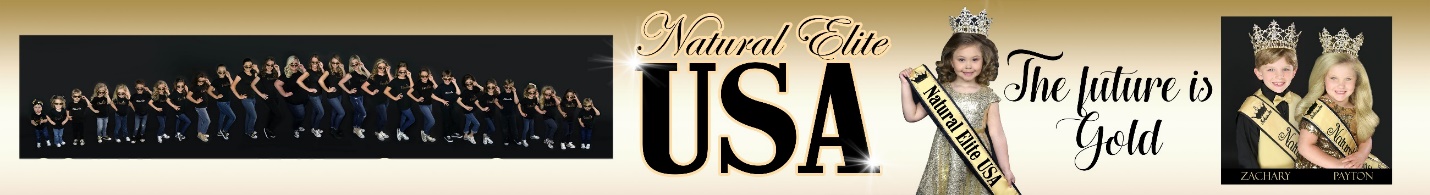 Secret Sister QuestionnaireName: _____________________________________________________________Initials: _____________(first, last, middle)Address: ____________________________________________________________Title: _______________________________________________________Birthday:_______________Age:_______________FavoriteColors: ______________________________________________________________Snacks: _____________________________________________________________Drinks: ______________________________________________________________Places to eat: _________________________________________________________Candy/candy bars: _____________________________________________________Bath and body scents: ___________________________________________________Movies/TV Shows: _____________________________________________________Shirt Sizes: _________ Shoe Sizes:______________Hobbies: ______________________________________________________________________________________________________________________________________If you received gift cards where would you like them from?1._____________2. ______________3. __________Where are your favorite places to shop: _______________________________________________?Sports Teams: ______________________________Any additional you would like to add:______________________________________________________________________________________________________________________________________________________________________________________________________